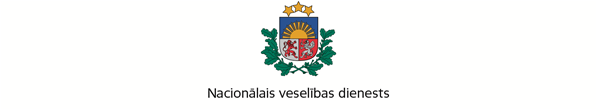 Veselības aprūpes pakalpojumu sniedzēju saraksts un pieņemšanas laiki FeldšerpunktosSaraksts aktualizēts 16.02.2022.Latgales reģionsKurzemes reģions															.Zemgales reģionsVidzemes reģions																Cēsu iela 31, k-3, 6. ieeja, Rīga, LV-1012, tālr. 67043700, fakss 67043701, e-pasts nvd@vmnvd.gov.lv, www.vmnvd.gov.lvPašvaldības nosaukumsĀrstniecības iestādes nosaukumsĀrstniecības personas vārds, uzvārdsAdreseAdresePieņemšanas laiksPieņemšanas laiksPieņemšanas laiksPieņemšanas laiksPieņemšanas laiksPieņemšanas laiksPieņemšanas laiksKontakta telefonsPašvaldības nosaukumsĀrstniecības iestādes nosaukumsĀrstniecības personas vārds, uzvārdsAdreseAdresePirmdienaPirmdienaOtrdienaTrešdienaCeturtdienaCeturtdienaPiektdienaSestdienaKontakta telefonsRēzeknes  novada pašvaldībaLENDŽU PAGASTA FELDŠERU-AKUŠIERU PUNKTS, RĒZEKNES NOVADA PAŠVALDĪBAS LENDŽU PAGASTA PĀRVALDEMārīte Tokele Viraudas 3, Lendži, Lendžu pag., Rēzeknes nov., LV-4625Viraudas 3, Lendži, Lendžu pag., Rēzeknes nov., LV-46258.00-12.008.00-12.008.00-12.008.00-12.008.00-12.008.00-12.008.00-12.00-64644722Rēzeknes  novada pašvaldībaŠTIKĀNU FELDŠERU-VECMĀŠU PUNKTS, RĒZEKNES NOVADA PAŠVALDĪBAS SILMALAS PAGASTA PĀRVALDESvetlana GražulePreiļu 9, Štikāni, Silmalas pag., Rēzeknes nov., LV-4636Preiļu 9, Štikāni, Silmalas pag., Rēzeknes nov., LV-46368.00-12.008.00-12.008.00-12.008.00-12.008.00-12.008.00-12.008.00-12.00-64646943Rēzeknes  novada pašvaldībaGRIŠKĀNU FELDŠERU-AKUŠIERU PUNKTS, RĒZEKNES NOVADA PAŠVALDĪBAS GRIŠKĀNU PAGASTA PĀRVALDERegīna LauskaParka 3, Sprūževa, Griškānu pag., Rēzeknes nov., LV-4641Parka 3, Sprūževa, Griškānu pag., Rēzeknes nov., LV-46418.00-12.008.00-12.008.00-12.008.00-12.008.00-12.008.00-12.008.00-12.00-20226240Rēzeknes  novada pašvaldībaSTOĻEROVAS PAGASTA FELDŠERU-VECMĀŠU PUNKTS, RĒZEKNES NOVADA PAŠVALDĪBAS STOĻEROVAS PAGASTA PĀRVALDEAntoņina SprukteSkolas 4-15, Stoļerova, Stoļerovas pag., Rēzeknes nov., LV-4642Skolas 4-15, Stoļerova, Stoļerovas pag., Rēzeknes nov., LV-46428.00-12.008.00-12.008.00-12.009.00-13.008.00-12.008.00-12.008.00-12.00-28813382Rēzeknes  novada pašvaldībaKANTINIEKU FELDŠERU-VECMĀŠU PUNKTS, RĒZEKNES NOVADA PAŠVALDĪBAS SAKSTAGALA PAGASTA PĀRVALDEAlīda Stirāne„Administratīvais centrs”, Liuža, Kantinieku pag., Rēzeknes nov., LV-4621„Administratīvais centrs”, Liuža, Kantinieku pag., Rēzeknes nov., LV-46218.00-12.008.00-12.008.00-12.008.00-12.008.00-12.008.00-12.008.00-12.00-26419279Rēzeknes  novada pašvaldībaSILMALAS FELDŠERU-VECMĀŠU PUNKTS, RĒZEKNES NOVADA PAŠVALDĪBAS SILMALAS PAGASTA PĀRVALDEMarija SurikovaSkolas 2, Gornica, Silmalas pag., Rēzeknes nov., LV-4630Skolas 2, Gornica, Silmalas pag., Rēzeknes nov., LV-46308.30-12.308.30-12.308.30-12.308.30-12.308.30-12.308.30-12.308.30-12.30-26180647Rēzeknes  novada pašvaldībaRIKAVAS FELDŠERU-VECMĀŠU PUNKTS, RĒZEKNES NOVADA PAŠVALDĪBAS RIKAVAS PAGASTA PĀRVALDEAnita Baranova Jaunības 15, Rikava, Rikavas pag., Rēzeknes nov., LV-4648Jaunības 15, Rikava, Rikavas pag., Rēzeknes nov., LV-46489.00-13.009.00-13.009.00-13.009.00-13.008.00-12.008.00-12.009.00-13.00-64607085Rēzeknes  novada pašvaldībaFEIMAŅU FELDŠERU-VECMĀŠU PUNKTS, RĒZEKNES NOVADA PAŠVALDĪBAS FEIMAŅU PAGASTA PĀRVALDEZinaīda Leščinska“5”-13, Feimaņi, Feimaņu pagasts, Rēzeknes novads, LV-4623“5”-13, Feimaņi, Feimaņu pagasts, Rēzeknes novads, LV-46238.00-12.008.00-12.008.00-12.008.00-12.008.00-12.008.00-12.008.00-12.00-64644889Rēzeknes  novada pašvaldībaNAGĻU PAGASTA FELDŠERU-VECMĀŠU PUNKTS, RĒZEKNES NOVADA PAŠVALDĪBAS NAGĻU PAGASTA PĀRVALDEValentīna Reidzāne„Pagastmāja”, Nagļi, Nagļu pag., Rēzeknes nov., LV-4631„Pagastmāja”, Nagļi, Nagļu pag., Rēzeknes nov., LV-4631Janvāris – Marts, Novembris - DecembrisJanvāris – Marts, Novembris - DecembrisJanvāris – Marts, Novembris - DecembrisJanvāris – Marts, Novembris - DecembrisJanvāris – Marts, Novembris - DecembrisJanvāris – Marts, Novembris - DecembrisJanvāris – Marts, Novembris - DecembrisJanvāris – Marts, Novembris - Decembris64644338Rēzeknes  novada pašvaldībaNAGĻU PAGASTA FELDŠERU-VECMĀŠU PUNKTS, RĒZEKNES NOVADA PAŠVALDĪBAS NAGĻU PAGASTA PĀRVALDEValentīna Reidzāne„Pagastmāja”, Nagļi, Nagļu pag., Rēzeknes nov., LV-4631„Pagastmāja”, Nagļi, Nagļu pag., Rēzeknes nov., LV-46318.00-12.0012.15-15.158.00-12.0012.15-15.15-8.00-12.0012.15-15.15--8.00-12.0012.15-14.15-64644338Rēzeknes  novada pašvaldībaNAGĻU PAGASTA FELDŠERU-VECMĀŠU PUNKTS, RĒZEKNES NOVADA PAŠVALDĪBAS NAGĻU PAGASTA PĀRVALDEValentīna Reidzāne„Pagastmāja”, Nagļi, Nagļu pag., Rēzeknes nov., LV-4631„Pagastmāja”, Nagļi, Nagļu pag., Rēzeknes nov., LV-4631Aprīlis - OktobrisAprīlis - OktobrisAprīlis - OktobrisAprīlis - OktobrisAprīlis - OktobrisAprīlis - OktobrisAprīlis - OktobrisAprīlis - Oktobris64644338Rēzeknes  novada pašvaldībaNAGĻU PAGASTA FELDŠERU-VECMĀŠU PUNKTS, RĒZEKNES NOVADA PAŠVALDĪBAS NAGĻU PAGASTA PĀRVALDEValentīna Reidzāne„Pagastmāja”, Nagļi, Nagļu pag., Rēzeknes nov., LV-4631„Pagastmāja”, Nagļi, Nagļu pag., Rēzeknes nov., LV-46318.00-12.008.00-12.008.00-12.008.00-12.008.00-12.008.00-12.008.00-12.00-64644338Rēzeknes  novada pašvaldībaSOKOLKU PAGASTA FELDŠERU-VECMĀŠU PUNKTS, VIĻĀNU NOVADA PAŠVALDĪBAZinaīda PožnevaGaiļa, Strupļi, Sokolku pag., Rēzeknes nov., LV-4640Gaiļa, Strupļi, Sokolku pag., Rēzeknes nov., LV-464011.00-15.0011.00-15.009.00-13.009.00-13.009.00-13.009.00-13.009.00-13.00-64640277Rēzeknes  novada pašvaldībaDEKŠĀRU FELDŠERU - VECMĀŠU PUNKTS, VIĻĀNU NOVADA PAŠVALDĪBAAija ŽaboTatjana OrlovaRēzeknes novads, Dekšāres pagasts, Dekšāres, Nākotnes iela, 6, LV4614Rēzeknes novads, Dekšāres pagasts, Dekšāres, Nākotnes iela, 6, LV461416.00-19.0016.00-19.008.00-11.0012.00-15.0016.00-19.008.00-12.008.00-12.008.00-12.00-64661537Krāslavas  novada domeANDRUPENES FELDŠERU-VECMĀŠU PUNKTS, Dagdas novada pašvaldības Andrupenes pagasta pārvaldeLiena OļševskaEzernieku 1, Andrupene, Andrupenes pag., Krāslavas nov., LV-5687Ezernieku 1, Andrupene, Andrupenes pag., Krāslavas nov., LV-568715.00-18.0015.00-18.00-14.00-18.00--14.00-18.008.00-17.0065652500Krāslavas  novada domeASŪNES FELDŠERU-VECMĀŠU PUNKTS, Dagdas novada pašvaldības Asūnes pagasta pārvaldeVija GiptoreJaunā 2c, Asūne, Asūnes pag., Krāslavas nov., LV-5676Jaunā 2c, Asūne, Asūnes pag., Krāslavas nov., LV-567613.00-19.0013.00-19.007.20-12.207.20-11.20--7.20-12.20-65629412Krāslavas  novada domeKONSTANTINOVAS PAGASTA FELDŠERU-VECMĀŠU PUNKTS, Dagdas novada pašvaldības Konstantinovas pagasta pārvaldeLilija Zamjatina Saules 13, Konstantinova, Konstantinovas pag., Krāslavas nov., LV-5680Saules 13, Konstantinova, Konstantinovas pag., Krāslavas nov., LV-56809.00-14.009.00-14.009.00-13.009.00-13.0013.00-16.0013.00-16.009.00-13.00-65629296Krāslavas  novada domeŠĶAUNES FELDŠERU-AKUŠIERU PUNKTS, Dagdas novada pašvaldības Šķaunes pagasta pārvaldeEleonora Šatro„Tautas nams”, Šķaune, Šķaunes pagasts, Krāslavas nov., LV-5695„Tautas nams”, Šķaune, Šķaunes pagasts, Krāslavas nov., LV-56959.00-13.009.00-13.009.00-13.009.00-13.009.00-13.009.00-13.009.00-13.00-65628352Krāslavas  novada domeGRĀVERU FELDŠERU PUNKTS, Aglonas novada domeVera JemeļjanovaEzeru 21, Grāveri, Grāveru pag., Krāslavas nov., LV-5655Ezeru 21, Grāveri, Grāveru pag., Krāslavas nov., LV-56557.00-15.007.00-15.008.00-14.007.00-15.00--7.00-15.00-65629718Krāslavas  novada domePRIEŽMALES FELDŠERU PUNKTS, Aglonas novada domeAnna RudukaIlzas 19, Priežmale, Kastuļinas pag., Krāslavas nov., LV-5685Ilzas 19, Priežmale, Kastuļinas pag., Krāslavas nov., LV-5685--16.00-20.00-16.00-20.0016.00-20.00-8.00-14.0014.00-20.00 (mājas vizītes)26512991Krāslavas  novada domeŠKELTOVAS PAGASTA FELDŠERU-VECMĀŠU PUNKTS, Aglonas novada domeTatjana LevkovaSkolas 5, Šķeltova, Šķeltovas pag., Krāslavas nov., LV-5653Skolas 5, Šķeltova, Šķeltovas pag., Krāslavas nov., LV-56538.00-16.008.00-16.008.00-16.008.00-16.008.00-16.008.00-16.008.00-16.00-65600813Krāslavas  novada domeKOMBUĻU PAGASTA FELDŠERU PUNKTS, Krāslavas novada Kombuļu pagasta pārvaldeAntonina Sinkeviča Skolas 7, Kombuļi, Kombuļu pag.,  Krāslavas nov., LV-5656Skolas 7, Kombuļi, Kombuļu pag.,  Krāslavas nov., LV-56568.00-12.008.00-12.008.00-12.008.00-12.008.00-12.008.00-12.008.00-12.00-65629038Krāslavas  novada domeSKAISTAS FELDŠERU-VECMĀŠU PUNKTS, Krāslavas novada Skaistas pagasta pārvaldeZita Ponomarjova Miera 13, Skaista, Skaistas pag.,  Krāslavas nov., LV-5671Miera 13, Skaista, Skaistas pag.,  Krāslavas nov., LV-56718.00-12.008.00-12.008.00-12.0011.30-15.308.00-13.008.00-13.0013.30-16.30-65628022Krāslavas  novada domePiedrujas feldšeru-vecmāšu punkts, Krāslavas novada Piedrujas pagasta pārvaldeMārīte Ļoļāne Veselības avots, Piedruja, Piedrujas pag., Krāslavas nov., LV-5662Veselības avots, Piedruja, Piedrujas pag., Krāslavas nov., LV-566216.30-20.4016.30-20.4016.30-20.407.00-10.3016.30-20.4016.30-20.4016.30-20.40-28379359Krāslavas  novada domeROBEŽNIEKU FELDŠERU PUNKTS, Krāslavas novada Robežnieku pagasta pārvaldeVija Giptore Jaunatnes 6, Robežnieku pag.,  Krāslavas nov., LV-5666Jaunatnes 6, Robežnieku pag.,  Krāslavas nov., LV-56668.00-12.008.00-12.0012.30-15.0011.30-15.008.00-13.008.00-13.0011.30-16.00-26464587Krāslavas  novada domeKAPLAVAS FELDŠERU-VECMĀŠU PUNKTS, KRĀSLAVAS NOVADA DOMEVilgelmīna KononovaKaplavas 3, Kaplava, Kaplavas pag., Krāslavas nov., LV-5668Kaplavas 3, Kaplava, Kaplavas pag., Krāslavas nov., LV-56688.00-12.0012.30-15.308.00-12.0012.30-15.30-8.00-12.0012.30-14.308.00-12.0012.30-15.308.00-12.0012.30-15.30--26019738Krāslavas novada domeKALNIEŠU FELDŠERU-VECMĀŠU PUNKTS, Krāslavas novada Kalniešu pagasta pārvaldeZita PonomarjovaKalnieši, Kalniešu pag., Krāslavas nov., LV-5660Kalnieši, Kalniešu pag., Krāslavas nov., LV-566012.30-18.3012.30-18.3012.30-18.308.00-11.00------8.00-13.00-28719892Krāslavas  novada domeAULEJAS FELDŠERU-AKUŠIERU PUNKTS, Krāslavas novada Aulejas pagasta pārvaldeLeontīna Dzalbe Roberta Pudnika 8, Auleja, Aulejas pag., Krāslavas nov., LV-5681Roberta Pudnika 8, Auleja, Aulejas pag., Krāslavas nov., LV-56818.00-12.008.00-12.008.00-12.008.00-12.0013.00-17.0013.00-17.008.00-12.00-26273658Krāslavas  novada domeBOROVKAS FELDŠERU-VECMĀŠU PUNKTS, Krāslavas novada Ūdrīšu pagasta pārvaldeValentīna DombrovskaKrāslavas novads, Ūdrīšu pagasts, Borovka, "Mediķi", LV5651Krāslavas novads, Ūdrīšu pagasts, Borovka, "Mediķi", LV56518.00-12.008.00-12.008.00-12.008.00-12.008.00-12.008.00-12.008.00-12.00-6562471228685327Ludzas  novada pašvaldībaMEŽVIDU FELDŠERU-VECMĀŠU PUNKTS, Kārsavas novada pašvaldībaAivita JegorovaMežvidi, Mežvidu pag., Ludzas nov., LV-5725Mežvidi, Mežvidu pag., Ludzas nov., LV-57258.00-12.008.00-12.008.00-12.008.00-12.008.00-12.008.00-12.008.00-12.00-28302531Ludzas  novada pašvaldībaNirzas feldšeru – vecmāšu punkts, NIRZAS PAGASTA PĀRVALDEInāra Bukša Stādi, Nirza, Nirzas pagasts, Ludzas nov., LV-5729Stādi, Nirza, Nirzas pagasts, Ludzas nov., LV-57298.30-13.308.30-13.30-8.30-13.308.30-13.308.30-13.308.30-13.30-65729733Ludzas  novada pašvaldībaPureņu feldšeru – vecmāšu punkts, PUREŅU PAGASTA PĀRVALDEAnna Kukšinova Kivdolova, Pureņu pagasts, Ludzas nov., LV-5745Kivdolova, Pureņu pagasts, Ludzas nov., LV-5745--8.00-13.00-8.00-13.008.00-13.00--657070832667409226390692Ludzas  novada pašvaldībaPureņu feldšeru – vecmāšu punkts, PUREŅU PAGASTA PĀRVALDELudmila Raciborska Kivdolova, Pureņu pagasts, Ludzas nov., LV-5745Kivdolova, Pureņu pagasts, Ludzas nov., LV-57458.00-13.008.00-13.00----8.00-13.00-657070832667409226390692Ludzas  novada pašvaldībaŅUKŠU FELDŠERU – VECMĀŠU PUNKTS, Ludzas novada pašvaldība Regīna Vorobjova Ņukši, Ņukšu  pagasts, Ludzas nov., LV-5730Ņukši, Ņukšu  pagasts, Ludzas nov., LV-573012.30-16.3012.30-16.308.00-16.008.00-16.00----6572949328658388Ludzas  novada pašvaldībaISTALSNAS FELDŠERU – VECMĀŠU PUNKTS, Ludzas novada pašvaldībaRegīna Vorobjova Istalsna, Isnaudas pagasts, Ludzas nov.,  LV-5716Istalsna, Isnaudas pagasts, Ludzas nov.,  LV-57168.00-12.008.00-12.00--8.00-16.008.00-16.008.00-16.00-28658388Ludzas  novada pašvaldībaCirmas feldšeru-vecmāšu punkts, CIRMAS PAGASTA PĀRVALDEČeslava PolicaneTutāni, Cirmas pagasts, Ludzas nov., LV-5735Tutāni, Cirmas pagasts, Ludzas nov., LV-57357.00-7.4516.30-18.457.00-7.4516.30-18.457.00-10.457.00-7.4516.30-19.007.00-7.4516.30-18.457.00-7.4516.30-18.457.00-7.4516.30-18.458.00-12.0026185687Ludzas novada pašvaldībaPASIENES AMBULANCE, Zilupes novada pašvaldībaJeļena PoplavskaSvīres, Pasiene, Pasienes pagasts, Ludzas nov., LV-5732Svīres, Pasiene, Pasienes pagasts, Ludzas nov., LV-57329.00-13.009.00-13.009.00-13.009.00-13.0012.00-16.0012.00-16.009.00-13.00-65729952Daugavpils novada domeSVENTES FELDŠERU-VECMĀŠU PUNKTS, SVENTES PAGASTA PĀRVALDETatjana JonāneAlejas 9, Svente, Sventes pag., Augšdaugavas nov., LV-5473Alejas 9, Svente, Sventes pag., Augšdaugavas nov., LV-54739.00-17.009.00-17.009.00-17.009.00-17.009.00-17.009.00-17.009.00-17.00-65428322Daugavpils novada domeNĪCGALES PAGASTA FELDŠERU PUNKTS, NĪCGALES PAGASTA PĀRVALDEElija KudiņaDaugavas 4, Nīcgale, Nīcgales pag., Augšdaugavas nov., LV-5463Daugavas 4, Nīcgale, Nīcgales pag., Augšdaugavas nov., LV-546311.00-17.0011.00-17.00-8.00-16.0010.00-16.0010.00-16.00--2247414129211228Daugavpils novada domeVecsalienas pagasta feldšeru punkts, VECSALIENAS PAGASTA PĀRVALDETatjana Jevsejeva Červonkas pils, Červonka, Vecsalienas pag., Augšdaugavas nov., LV-5465Červonkas pils, Červonka, Vecsalienas pag., Augšdaugavas nov., LV-54658.00-12.008.00-12.008.00-11.0010.30-16.30--8.00-12.0012.30-16.3065475864Daugavpils novada domeMEDUMU PAGASTA FELDŠERU-VECMĀŠU PUNKTS, MEDUMU PAGASTA PĀRVALDEŽanna RudzīteAlejas 13a, Medumi, Medumu pag., Augšdaugavas nov., LV-5465Alejas 13a, Medumi, Medumu pag., Augšdaugavas nov., LV-5465--9.00-19.00-9.00-19.009.00-19.00--65471580Preiļu novada domePelēču feldšeru vecmāšu punkts, PREIĻU NOVADA DOMELilija JeršovaLiepu iela 6, Pelēči, Pelēču pag., Preiļu nov., LV-5320--8.15-12.3013.00-16.458.15-12.3013.00-16.45--8.15-12.3013.00-16.458.15-12.3028725635Preiļu novada domePrīkuļu feldšeru vecmāšu punkts, PREIĻU NOVADA DOMEVjačeslavs MazajevsMehanizatoru iela 11, Prīkuļi, Saunas pag., Preiļu nov., LV-5323--10.00-18.0010.00-18.0010.00-14.0010.00-14.0010.00-18.00--25227072Ārstniecības iestādes nosaukumsPašvaldības nosaukumsPagastsĀrstniecības personas vārds, uzvārdsAdresePirmdienaOtrdienaTrešdienaCeturtdienaPiektdienaSestdienaKontakta telefonsDienvidkurzemes novada Veselības aprūpes centrs (Aizvīķu feldšeru punkts)Dienvidkurzemes novada pašvaldībaGramzdas pagastsAgrita Driviņa„Pagastnams”, Aizvīķi, Gramzdas pagasts, Dienvidkurzemes novads, LV-348715.00-16.300-17.00-20.00-14.00-16.309.00-12.0063466434
2917839829178398Dienvidkurzemes novada Veselības aprūpes centrs (Aizvīķu feldšeru punkts)Dienvidkurzemes novada pašvaldībaGramzdas pagastsIlze Eidiņa„Pagastnams”, Aizvīķi, Gramzdas pagasts, Dienvidkurzemes novads, LV-3487-12.00-15.00-12.00-15.0014.00-16.0010.00-12.0063466434
2917839829178398Dienvidkurzemes novada Veselības aprūpes centrs (Bunkas feldšeru punkts)Dienvidkurzemes novada pašvaldībaBunkas pagastsLiena Kaļiņina„Bunkas kultūras nams”, Bunka, Bunkas pagasts, Dienvidkurzemes novads, LV-344610.00-15.0010.00-14.00-10.00-16.0012.00-17.00-63454719
26139447Dienvidkurzemes novada Veselības aprūpes centrs (Dubeņu feldšerpunkts)Dienvidkurzemes novada pašvaldībaGrobiņas pagastsAgra ŠneidereOzolu iela 2 - 1, Dubeņi, Grobiņas pagasts, Dienvidkurzemes novads, LV-343810.00-14.0010.00-14.0010.00-14.0010.00-14.0010.00-14.00-6343027029742034Dienvidkurzemes novada Veselības aprūpes centrs (Gaviezes feldšerpunkts)Dienvidkurzemes novada pašvaldībaGaviezes pagastsRudīte Šukuleja„Āmuļi”,Gavieze, Gaviezes pagasts, Dienvidkurzemes novads, LV-34318.00-12.0015.00-19.008.00-12.008.00-12.008.00-12.00-63497925
25978084Dienvidkurzemes novada Veselības aprūpes centrs (Gramzdas feldšeru punkts)Dienvidkurzemes novada pašvaldībaGramzdas pagastsAgrita Driviņa                      Skolas iela 3, Gramzda, Gramzdas pagasts, Dienvidkurzemes novads, LV-348616.30-20.00-17.00-19.00-16.30-21.00-63463633
2917839828707926Dienvidkurzemes novada Veselības aprūpes centrs (Gramzdas feldšeru punkts)Dienvidkurzemes novada pašvaldībaGramzdas pagastsIlze EidiņaSkolas iela 3, Gramzda, Gramzdas pagasts, Dienvidkurzemes novads, LV-3486-8.00-12.00-8.00-12.00-8.00-10.0063463633
2917839828707926Dienvidkurzemes novada Veselības aprūpes centrs (Kalētu feldšeru punkts)Dienvidkurzemes novada pašvaldībaKalētu pagastsIluta Futraka„Brūzis”-21, Kalēti, Kalētu pagasts, Dienvidkurzemes novads, LV-34848.00-13.0013.00-19.007.00-12.00-13.00-17.00-26155193Dienvidkurzemes novada Veselības aprūpes centrs (Kalvenes pagasta feldšeru-vecmāšu punkts)Dienvidkurzemes novada pašvaldībaKalvenes pagastsAnita JonaseSkolas iela 21, Kalvene, Kalvenes pagasts, Dienvidkurzemes novads, LV-34439.00-13.009.00-17.00-9.00-17.00--63497134Dienvidkurzemes novada Veselības aprūpes centrs (Kazdangas ambulance)Dienvidkurzemes novada pašvaldībaKazdangas pagastsJuris KaļiņinsPils gatve 2 - 1, Kazdanga, Kazdangas pagasts, Dienvidkurzemes novads, LV-3457-12.00-18.00-12.00-18.009.00-18.00-29992873Dienvidkurzemes novada Veselības aprūpes centrs (Medzes veselības centrs)Dienvidkurzemes novada pašvaldībaMedzes pagastsAlla Janševska„Dzirnas”, Kapsēde, Medzes pagasts, Dienvidkurzemes novads, LV-34618.00-13.0012.00-16.008.00-11.008.00-13.008.00-11.00-63490695Dienvidkurzemes novada Veselības aprūpes centrs (Nīcas lauku ambulance)Dienvidkurzemes novada pašvaldībaOtaņķu pagastsIlze EidiņaSkolas iela 5, Nīca, Nīcas pagasts, Dienvidkurzemes novads, LV-34738.00-16.00-8.00-16.00-8.00-16.00-63484551
27091380Padures veselības punkts, Kuldīgas novada pašvaldībaKuldīgas novada pašvaldībaPadures pagastsAusma Burkovska„Liepas – 14”, Padure, Padures pagasts, Kuldīgas novads, 
LV-332114.00-18.009.00-14.0014.00-18.0011.00-15.009.00-12.00-63348145
22019438Pašvaldības iestāde „Skrundas veselības un sociālās aprūpes centrs”Kuldīgas novada pašvaldībaNīkrācers pagasts Inese Jurdža„Pagasta padome”, Dzelda, Nīkrāces pagasts, Kuldīgas novads, LV-33209.00-13..13.00-18.00-9.00-16.0014.00-18.00-25120434Pašvaldības iestāde „Skrundas veselības un sociālās aprūpes centrs”Kuldīgas novada pašvaldībaRudbāržu pagastsMarina LākuteJubilejas iela 2 - 3, Rudbārži, Rudbāržu pagasts, Kuldīgas novads, LV-33249.00-13.009.00-13.009.00-13.0011.00-15.009.00-13.00-6330084726848755Kursīšu medpunkts, KURSĪŠU PAGASTA PĀRVALDESaldus novada pašvaldībaKursīšu pagastsRasma BolšteinaKalna iela 2, Kursīši, Kursīšu pagasts, Saldus novads, LV-38908.00-18.008.00-17.008.00-17.008.00-17.008.00-16.00-29209636Saldus novada pašvaldības Zirņu doktorātsSaldus novada pašvaldībaZirņu pagastsBaiba Šmite„Pagastnams”, Zirņu pagasts, Saldus novads, LV-3853 13.00-18.009.00-15.009.00-15.0012.00-15.00--25708746ĀRSTA PALĪGA KABINETS (feldšera punkts), TALSU NOVADA PAŠVALDĪBATalsu novada pašvaldībaĶūļciema pagastsRaina Kadiķe„Noras - 3”, Ķūļciems, Ķūļciema pagasts, Talsu novads, LV-3283-9.00-17.00-9.00-15.00-9.00-15.0029336941APŠUCIEMA FELDŠERU PUNKTSTukuma novada pašvaldībaEngures pagastsNadežda TihonovaApšuciems, Engures pagasts, Tukuma novads, LV-311312.00-16.0014.00-18.008.00-12.0013.00-17.008.00-12.00-29207074JAUNSĀTU PAGASTA FELDŠERU VECMĀŠU PUNKTS, Pūres un Jaunsātu pagastu pārvaldeTukuma novada pašvaldībaJaunsātu pagastsAndra Gailīte„Abavnieki”, Abavnieki, Jaunsātu pagasts, Tukuma novads, 
LV-312814.30-18.307.30-12.007.30-12.0012.30-19.30--25669041Kandavas un pagastu apvienībaTukuma novada pašvaldībaZantes pagastsDaina EversoneSkolas iela 4, Zante, Zantes pagasts, Tukuma novads, LV-31348.00-12.008.00-12.008.00-12.008.00-12.008.00-12.00-20221960Kandavas un pagastu apvienībaTukuma novada pašvaldībaCēres pagastsAina Lazdāne„Silavas”, Cēre, Cēres pagasts, Tukuma novads, LV-31228.00-12.0013.00-17.0013.00-17.008.00-12.0013.00-17.00-25630860Lapiņa Diāna - ārsta palīga prakseTukuma novada pašvaldībaZemītes pagastsDiāna Lapiņa„Vālodzes – 9”, Zemīte, Zemītes pagasts, Tukuma novads, LV-31359.00-14.00-9.00-14.009.00-14.009.00-14.00-
26331262LESTENES FELDŠERU-VECMĀŠU PUNKTS, Irlavas un Lestenes pagastu pārvaldeTukuma novada pašvaldībaLestenes pagastsLidija Rautsepa„Saules”, Lestene, Lestenes pagasts, Tukuma novads, 
LV-31468.00-12.008.00-12.008.00-12.008.00-12.008.00-12.00-26346174Ārstniecības iestādes nosaukumsPašvaldības nosaukumsPagastsĀrstniecības personas vārds, uzvārdsAdresePirmdienaOtrdienaTrešdienaCeturtdienaPiektdienaSestdienaKontakta telefonsSeces pagasta feldšerpunktsAizkraukles novada domeSeces pagastsJadviga Bakute“APTIEKA”, Sece, Seces pagasts, Aizkraukles novads, LV-51248.00-12.008.00-12.008.00-12.0014.00-18.008.00-12.00-29335313Dignājas pagasta feldšerpunkts, Jēkabpils novada pašvaldībaJēkabpils novada domeDignājas pagastsInāra JaudzemaKamenes, Vandāni, Dignājas pagasts, Jēkabpils novads,
 LV-52159.00-17.00-9.00-17.00-13.00-17.00-29481625Dunavas pagasta feldšerpunkts, Jēkabpils novada pašvaldībaJēkabpils novada domeDunavas pagastsInāra JaudzemaDunavas skola, Dunava, Dunavas pagasts, Jēkabpils novads, LV-5216-9.00-17.00-9.00-17.008.00-12.00-29481625MAZOZOLU PAGASTA VESELĪBAS APRŪPES PUNKTS, OGRES NOVADA PAŠVALDĪBAS MAZOZOLU PAGASTA PĀRVALDEOgres novada domeMazozolu pagastsSarmīte RenskulbergaSkolas iela 1-13, Līčupe, Mazozolu pagasts, Ogres novads, LV-50658.00-13.008.00-13.008.00-13.008.00-13.008.00-13.008.00-13.0065029018Ukru feldšeru - veselības punkts, Dobeles novada pašvaldībaDobeles novada pašvaldībaUkru pagastsBiruta KārklaStariņi, Ukri, Ukru pagasts, Auces novads, LV-37298.30-13.308.30-13.308.30-13.308.30-13.30--26195174Ārstniecības iestādes nosaukumsPašvaldības nosaukumsPagastsĀrstniecības personas vārds, uzvārdsAdresePirmdienaOtrdienaTrešdienaCeturtdienaPiektdienaSestdienaKontakta telefonsALSVIĶU PAGASTA ALSVIĶU FELDŠERU-VECMĀŠU PUNKTS, ALŪKSNES NOVADA PAŠVALDĪBAAlūksnes novada pašvaldībaAlsviķu pagastsLigita Podziņa„Pagastnams”, Alsviķu pagasts, Alūksnes novads, LV-43338.00 - 12.0012.30-16.308.00-12.00 12.30-16.30-8.00-12.00-23372658; 26394745ALSVIĶU PAGASTA STRAUTIŅU FELDŠERU-VECMĀŠU PUNKTS, ALŪKSNES NOVADA PAŠVALDĪBAAlūksnes novada pašvaldībaAlsviķu pagastsLigita Podziņa"Zemenīte", Alsviķu pagasts, Alūksnes novads, LV- 433412.30-16.308.00-12.00-8.00-12.00 12.30-16.3012.30-16.30-23372658; 26394745Amatas novada Nītaures dienas aprūpes centrs, Amatas novada pašvaldībaCēsu novada pašvaldībaNītaures pagastsRuta BalaškoJaunā iela 20, Nītaure, Nītaures pagasts, Cēsu novads,  LV-411214.00-18.008.00-12.008.00-12.008.00-12.008.00-12.00-64164312 
29135610Ārstniecības iestādes nosaukumsPašvaldības nosaukumsPagastsĀrstniecības personas vārds, uzvārdsAdresePirmdienaOtrdienaTrešdienaCeturtdienaPiektdienaSestdienaSestdienaKontakta telefonsBEJAS FELDŠERU VECMĀŠU PUNKTS, ALŪKSNES NOVADA PAŠVALDĪBAAlūksnes novada pašvaldībaJaunalūksnes pagastsĀrija Simanoviča"Rūķi", Jaunalūksnes pagasts, Alūksnes novads, LV-43508.00 - 12.00 12.30 – 16.30-8.00-12.00 
12.30-16.30-8.00 – 12.00--64354418Bērzaines feldšeru - vecmāšu punkts, Kocēnu novada domeValmieras novada domeBērzaines pagastsRuta Puriņa"Pīlādži", Bērzaines pagasts, Valmieras novads, LV-420812.00-16.008.00-12.008.00 - 12.008.00 - 12.008.00 - 12.00-6423441564234415Bērzaunes feldšerpunkts, MADONAS NOVADA BĒRZAUNES PAGASTA PĀRVALDEMadonas novada domeBērzaunes pagastsDzintra KaluginaAronas iela, 2, Sauleskalns, Bērzaunes pagasts, Madonas novads, LV-48539.00-13.0014.00-19.008.00-13.009.00-12.009.00-12.00-2037708620377086BILSKAS FELDŠERU PUNKTS, Smiltenes novada domeSmiltenes novada domeBilskas pagastsŽenija Brolīte"Pašvaldības māja", Bilskas pagasts, Smiltenes novads, LV-47068.00 - 12.008.00 - 12.008.00 - 12.008.00 -  12.008.00 - 12.00-6470747564707475BLOMES PAGASTA FELDŠERU - VECMĀŠU PUNKTS, Smiltenes novada domeSmiltenes novada domeBlomes pagastsLaima GarklāvaCēsu iela 9, Blomes pagasts, Smiltenes novads, LV- 47077.30-11.307.30-11.307.30-11.307.30-11.307.30-11.30-6477221264772212Ārstniecības iestādes nosaukumsPašvaldības nosaukumsPagastsĀrstniecības personas vārds, uzvārdsAdresePirmdienaOtrdienaTrešdienaCeturtdienaPiektdienaSestdienaKontakta telefonsBriežuciema feldšeru - vecmāšu punkts, Balvu novada pašvaldībaBalvu novada pašvaldībaBriežuciema pagastsBiruta Pundure"Dīķmalas" - 7, Grūšļeva, Briežuciems, Briežuciema pagasts, Balvu novads,  LV-45959.00 - 14.009.00 - 14.00-9.00 - 14.009.00 - 14.00-26179342DAUKSTU FELDŠERU - VECMĀŠU PUNKTS, Gulbenes novada Daukstu pagasta pārvaldeGulbenes novada domeDaukstu pagastsIvars Cakuls"Saulītes", Daukstu pagasts, Gulbenes novads, LV-44298.00 - 17.00-11.00-13.008.00 – 17.00--64430387Degumnieku feldšeru punkts, Madonas novada Ošupes pagasta pārvaldeMadonas novada domeOšupes pagastsSarmīte SaulīteSkolas iela 13, Ošupes pagasts, Madonas novads, LV-48339.00 - 13.009.00 - 13.009.00 - 13.0013.00 -17.009.00 - 13.00-22023737DRUVIENAS FELDŠERU-VECMĀŠU PUNKTS, Gulbenes novada Druvienas pagasta pārvaldeGulbenes novada domeDruvienas pagastsLarisa Zvirgzdiņa"Pagastmāja", Druvienas pagasts,  Gulbenes novads,  LV-44268.00 - 15.008.00 - 15.00-8.00 - 14.00--64430789Egļevas feldšeru - vecmāšu punkts, Balvu novada pašvaldībaBalvu novada pašvaldībaLazdulejas pagastsSandra Marina ŠakinaAdministratīvā ēka, Egļuciems, Lazdulejas pagasts, Balvu novads,  LV-459212.00-17.008.00 - 13.00-8.00 - 13.008.00 - 13.00-28699786Ārstniecības iestādes nosaukumsPašvaldības nosaukumsPagastsĀrstniecības personas vārds, uzvārdsAdresePirmdienaOtrdienaTrešdienaCeturtdienaPiektdienaSestdienaKontakta telefonsĒRĢEMES FELDŠERPUNKTS, Valkas novada domeValkas novada domeĒrģemes pagastsMārīte Ūburga"Arkādijas", Ērģemes pagasts, Valkas novads, LV-47118.00 - 12.008.00 - 12.008.00 - 12.008.00 - 12.008.00 - 12.00-64729677GALGAUSKAS FELDŠERU-VECMĀŠU PUNKTS, GULBENES NOVADA GALGAUSKAS PAGASTA PĀRVALDEGulbenes novada domeGalgauskas pagastsIna Iļjuščonoka"Pagastnams", Galgauskas pagasts, Gulbenes novads, LV-442814.00 - 18.007.30 - 15.3014.00 - 18.0014.00 -18.00--64471222Grundzāles Ambulance, smiltenes novada domeSmiltenes novada domeGrundzāles pagastsMāra ZiemiņaTilta iela 5, Grundzāle, Grundzāles pagasts, Smiltenes novads, LV-47139.00-13.0015.00-19.009.00-13.008.00-12.009.00-13.00-64728510ĢIKŠU DIENAS APRŪPES CENTRS, Amatas novada pašvaldībaCēsu novada pašvaldībaAmatas pagastsLigita Špaca„Egļu iela 1”, Ģikši, Amatas pagasts, Cēsu novads, LV-414115.00-19.0015.00-19.0015.00-19.008.00 - 12.0013.00-17.00-28364603 
64129373IERIĶU DIENAS APRŪPES CENTRS, Amatas novada pašvaldībaCēsu novada pašvaldībaDrabešu pagastsLigita ŠpacaLielā iela 30, Ieriķi, Drabešu pagasts, Cēsu novads, LV-41398.00 - 12.008.00 - 12.008.00 - 12.0014.00 - 18.008.00-12.00-64170026 
26182032Ārstniecības iestādes nosaukumsPašvaldības nosaukumsPagastsĀrstniecības personas vārds, uzvārdsAdresePirmdienaOtrdienaTrešdienaCeturtdienaPiektdienaSestdienaKontakta telefonsJUMURDAS FELDŠERU-VECMĀŠU PUNKTS, Ērgļu novada pašvaldībaMadonas novada pašvaldībaJumurdas pagastsBaiba FeodorovaEzera iela 2, Jumurdas pagasts, Madonas novads, LV-484416.00 - 20.0016.00 - 20.007.30 - 11.3016.00 -20.0016.00 -20.00-29389231KALNCEMPJU FELDŠERU-VECMĀŠU PUNKTS, ALŪKSNES NOVADA PAŠVALDĪBAAlūksnes novada pašvaldībaKalncempju pagastsMārīte Vērse"Cempji 2", Kalncempju pagasts, Alūksnes novads,  LV-4342--9.00 - 12.00 
13.00 -20.00---28630755Krišjāņu feldšeru - vecmāšu punkts, Balvu novada pašvaldībaBalvu novada pašvaldībaKrišjāņu pagastsSanita BabreJaunatnes 7-1, Krišjāņu pagasts, Balvu novads, LV-4574-8.00-16.008.00-12.008.00-16.00--28674458Ārstniecības iestādes nosaukumsPašvaldības nosaukumsPagastsĀrstniecības personas vārds, uzvārdsAdresePirmdienaOtrdienaTrešdienaCeturtdienaPiektdienaSestdienaKontakta telefonsKubulu feldšeru punkts, Balvu novada pašvaldībaBalvu novada pašvaldībaKubulu pagastsAledija LāceBalvu iela 15, Kurna, Kubulu pagasts, Balvu novads, LV-45668.30-14.308.30-16.30-8.30-14.30--26354661KUPRAVAS FELDŠERU PUNKTS, Viļakas novada domeBalvu novada pašvaldībaKupravas pagastsVera ŠeluhajevaRūpnīcas iela 1-78, Kupravas pagasts, Balvu novads, LV-45828.00-13.0016.00-20.0017.00 - 20.0015.00 -20.0017.00 -20.00-26588020MĀRKALNES FELDŠERU PUNKTS, ALŪKSNES NOVADA PAŠVALDĪBAAlūksnes novada pašvaldībaMārkalnes pagastsĀrija Simanoviča"Pūcīte", Mārkalne, Mārkalnes pagasts, Alūksnes novads,  LV-4351-8.00-12.00 12.30-16.30-8.00-12.00 12.30-16.3012.30-16.30-64354479MĀRSNĒNU VESELĪBAS APRŪPES IESTĀDE, Priekuļu novada pašvaldībaCēsu novada pašvaldībaMārsnēnu pagastsPārsla Ūdre"Aptieka", Mārsnēni, Mārsnēnu pagasts, Cēsu novads, LV-41298.00 - 15.00-8.00 - 14.00-8.00 - 15.00-64129129MURMASTIENES FELDŠERPUNKTS, VARAKĻĀNU NOVADA PAŠVALDĪBAVarakļānu novada pašvaldībaMurmastienes pagastsValentīna VeipaJaunatnes iela 14, Murmastiene, Varakļānu novads, LV-48359.00 - 15.009.00 - 15.0011.00 - 17.009.00 - 15.009.00 - 15.00-64825105Ārstniecības iestādes nosaukumsPašvaldības nosaukumsPagastsĀrstniecības personas vārds, uzvārdsAdresePirmdienaOtrdienaTrešdienaCeturtdienaPiektdienaSestdienaKontakta telefonsPEDEDZES LAUKU AMBULANCE, ALŪKSNES NOVADA PAŠVALDĪBAAlūksnes novada pašvaldībaPededzes pagastsŅina Možarova"Krustceles", Pededzes pagasts, Alūksnes novads, LV-4352-9.00 - 16.00-9.00 -16.009.00-15.00-64324334RAMATAS PAGASTA FELDŠERPUNKTS, Mazsalacas novada pašvaldībaValmieras  novada pašvaldībaRamatas pagastsSvetlana Vilne"Ķīši", Ramatas pagasts, Valmieras novads, LV-42168.00 - 12.008.00 - 12.008.00 -12.008.00 - 12.008.00 - 12.00-64230617RANKAS AMBULATORĀ ĀRSTNIECĪBAS IESTĀDE"RANKAS FELDŠERU-VECMĀŠU PUNKTS", Gulbenes novada Rankas pagasta pārvaldeGulbenes novada domeRankas pagastsMaija Circene"Doktorāts", Ranka, Rankas pagasts, Gulbenes novads,  LV-4416-8.00-12.00  
13.00-17.0011.00-17.008.00-12.00 
13.00-15.00--64495985SAUSNĒJAS AMBULANCE, Ērgļu novada pašvaldībaMadonas  novada pašvaldībaSausnējas pagastsInta Liepiņa"Straumes", Sausnējas pagasts, Madonas novads, LV-4841-9.00-18.00-14.00-16.009.00 - 18.00-64829974SĒĻU PAGASTA FELDŠERPUNKTS, Mazsalacas novada pašvaldībaMadonas  novada domeSēļu pagastsVineta Krastiņa"Kaļķi"-1, Sēļi, Sēļu pagasts, Valmieras novads, LV-42138.00 - 12.008.00 - 12.008.00 -12.008.00 - 12.008.00 - 12.00-64268085Ārstniecības iestādes nosaukumsPašvaldības nosaukumsPagastsĀrstniecības personas vārds, uzvārdsAdresePirmdienaOtrdienaTrešdienaCeturtdienaPiektdienaSestdienaKontakta telefonsSkujetnieku feldšeru - veselības punktsBalvu novada domeLazdukalna pagastsLidija LoginaLiepu iela 4-3, Lazdukalna pagasts, Balvu novads, LV-45779.00 - 13.009.00 - 13.009.00 - 13.009.00 - 13.009.00 - 13.00-26562146STARU FELDŠERU - VECMĀŠU PUNKTS, Gulbenes novada Daukstu pagasta pārvaldeGulbenes novada pašvaldībaDaukstu pagastsIvars CakulsDārza iela 10, Stari, Daukstu pagasts, Gulbenes novads, LV-4417-8.00-17.008.00-10.00-8.00 - 17.00-64471514STIRNIENES FELDŠERPUNKTS, VARAKĻĀNU NOVADA PAŠVALDĪBAVarakļānu novada pašvaldībaVarakļānu pagastsAnita KančaStirnienes muiža 3 - 2, Stirniene, Varakļānu novads, LV-483710.00 - 14.0010.00 - 15.0010.00 - 14.00-8.00 - 12.00 
 13.00-16.00-64829401Taurenes feldšeru vecmāšu punkts, Vecpiebalgas novada pašvaldībaCēsu novada pašvaldībaTaurenes pagastsDaina SkrastiņaKrasta iela 15, Taurenes pagasts, Cēsu novads, LV-41198.00 - 13.008.00-12.00 13.00-17.008.00 - 13.008.00 - 15.008.00 - 13.00-64170281UPĪTES FELDŠERU - VECMĀŠU PUNKTS, Viļakas novada domeBalvu novada pašvaldībaŠķilbēnu pagastsSandra Marina ŠakinaStabļovas iela 4-10, Upīte, Šķilbēnu pagasts, Balvu novads, LV-45878.00 - 11.0013.15 - 18.158.00 - 11.0013.15 -18.1513.15 -17.15-27853276Ārstniecības iestādes nosaukumsPašvaldības nosaukumsPagastsĀrstniecības personas vārds, uzvārdsAdresePirmdienaOtrdienaTrešdienaCeturtdienaPiektdienaSestdienaKontakta telefonsVaidavas feldšeru - vecmāšu punkts, Kocēnu novada domeValmieras novada domeVaidavas pagastsInāra MalcenieceSkolas iela 1, Vaidavas pagasts, Valmieras novads, LV-42288.30 - 12.3013.00 - 17.008.30 - 12.3013.00 -17.008.30 - 12.30-64284050 
29296591VARIŅU PAGASTA FELDŠERPUNKTS, Smiltenes novada domeSmiltenes novada domeVariņu pagastsAstrīda BeitikaOktobra iela 3A, Variņi, Variņu pagasts, Smiltenes novads, LV-47268.00-12.008.00-12.008.00-12.008.00-12.008.00-12.00-64728380VECATES PAGASTA MEDPUNKTS, Burtnieku novada pašvaldībaValmieras novada pašvaldībaVecates pagastsLudmila Škoba"Pagastnams", Vecates pagasts, Valmieras novads, LV- 42118.00 - 12.008.00 - 12.008.00 - 12.008.00 - 12.008.00 - 12.00-26305515Vectilžas feldšeru veselības punkts, pašvaldībaBalvu novada pašvaldībaVectilžas pagastsIluta TučāneSporta iela 1, Vectilža, Vectilžas pagasts, Balvu novads, LV-4571-8.00-18.00-8.00-18.00--28312900VESELAVAS FELDŠERU PUNKTS, Priekuļu novada pašvaldībaCēsu novada pašvaldībaVeselavas pagastsInāra Roce"Vārpas - 13", Bērzkrogs, Veselavas pagasts, Cēsu novads, LV-41168.00 - 12.0014.00 - 18.008.00 - 12.008.00 - 12.008.00 - 12.00-64177352VESTIENAS FELDŠERPUNKTS, Madonas novada Vestienas pagasta pārvaldeMadonas novada domeVestienas pagastsAnita Groza"Vāverītes", Vestiena, Vestienas pagasts, Madonas novads,  LV-48558.30-12.3012.00-16.008.00-12.008.00-12.008.00-12.00-64828119Ārstniecības iestādes nosaukumsPašvaldības nosaukumsPagastsĀrstniecības personas vārds, uzvārdsAdresePirmdienaOtrdienaTrešdienaCeturtdienaPiektdienaSestdienaKontakta telefonsVIJCIEMA FELDŠERPUNKTS, Valkas novada domeValkas novada domeVijciema pagastsElita KirilovaVībotnes - 4, Vijciema pagasts, Valkas novads, LV-473310.00 - 16.00-11.00 - 19.0010.00 -16.00--26382467Vīksnas feldšeru veselības punkts, Balvu novada pašvaldībaBalvu novada pašvaldībaVīksnas pagastsRita BrokāneJaunā iela 21-4, Vīksnas pagasts, Balvu novads, LV-458017.00-20.0017.00-20.008.00-13.0017.00-20.0017.00-20.009.00-12.0026569328Zosēnu pagasta feldšerpunkts, JAUNPIEBALGAS NOVADA DOMECēsu novada domeZosēnu pagastsValda PumpureAnnas iela 4, Melnbārži, Zosēnu pagasts, Cēsu novads,  LV - 4133-9.00 - 17.009.00 - 15.00-9.00 - 15.00-64129821